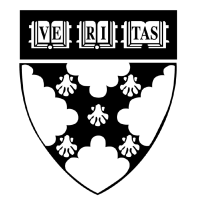 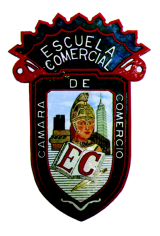 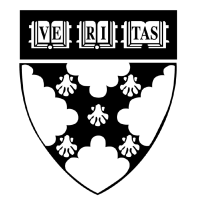 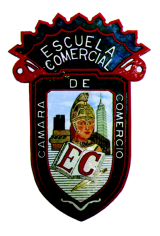 Tema:Libro de LecturasActividad 1:Para mañana traer el libro de lectura.Las sesiones 7.8 y 9 resueltas en el libro de Tutoría y La firma del cuadro de evaluaciones de noviembre, firmado en el cuaderno, por el padre o tutor.Materia: EspañolProfesor: Yolanda Priego